Tribal Researchers’ Cancer
Control Fellowship Program2018 Application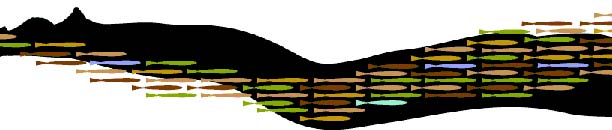 Applicant InformationApplicant InformationApplicant InformationApplicant InformationApplicant InformationApplicant InformationApplicant InformationApplicant InformationApplicant InformationApplicant InformationApplicant InformationApplicant InformationApplicant InformationApplicant InformationApplicant InformationApplicant InformationApplicant InformationApplicant InformationApplicant InformationApplicant InformationApplicant InformationLast NameLast NameLast NameFirstM.I. M.I. M.I. DateStreet AddressStreet AddressStreet AddressStreet AddressApartment/Unit #Apartment/Unit #Apartment/Unit #Apartment/Unit #CityCityStateZIPZIPPhonePhoneE-mail AddressE-mail AddressE-mail AddressEducationEducationEducationEducationEducationEducationEducationEducationEducationEducationEducationEducationEducationEducationEducationEducationEducationEducationEducationEducationEducationUndergraduate Institution(s)Undergraduate Institution(s)Undergraduate Institution(s)Undergraduate Institution(s)Undergraduate Institution(s)Undergraduate Institution(s)Degree(s)Degree(s)Degree(s)Degree(s)Degree(s)Degree(s)Degree(s)Degree(s)Degree Date(s)Degree Date(s)Degree Date(s)Degree Date(s)Degree Date(s)Degree Date(s)Degree Date(s)Graduate Institution(s)Graduate Institution(s)Graduate Institution(s)Graduate Institution(s)Graduate Institution(s)Graduate Institution(s)Tribal Affiliation(s)Tribal Affiliation(s)Tribal Affiliation(s)Tribal Affiliation(s)Tribal Affiliation(s)Tribal Affiliation(s)Tribal Affiliation(s)Tribal Affiliation(s)Tribal Affiliation(s)Tribal Affiliation(s)Tribal Affiliation(s)Tribal Affiliation(s)Tribal Affiliation(s)Tribal Affiliation(s)Tribal Affiliation(s)Tribal Affiliation(s)Tribal Affiliation(s)Tribal Affiliation(s)Tribal Affiliation(s)Tribal Affiliation(s)Tribal Affiliation(s)Previous Professional Position(s)Previous Professional Position(s)Previous Professional Position(s)Previous Professional Position(s)Previous Professional Position(s)Previous Professional Position(s)Previous Professional Position(s)Previous Professional Position(s)Previous Professional Position(s)Previous Professional Position(s)Previous Professional Position(s)Previous Professional Position(s)Previous Professional Position(s)Previous Professional Position(s)Previous Professional Position(s)Previous Professional Position(s)Previous Professional Position(s)Previous Professional Position(s)Previous Professional Position(s)Previous Professional Position(s)Previous Professional Position(s)1.  1.  1.  1.  1.  1.  1.  1.  1.  1.  1.  1.  1.  1.  1.  1.  1.  1.  1.  1.  1.  2.  2.  2.  2.  2.  2.  2.  2.  2.  2.  2.  2.  2.  2.  2.  2.  2.  2.  2.  2.  2.  3.  3.  3.  3.  3.  3.  3.  3.  3.  3.  3.  3.  3.  3.  3.  3.  3.  3.  3.  3.  3.  Current Professional PositioNCurrent Professional PositioNCurrent Professional PositioNCurrent Professional PositioNCurrent Professional PositioNCurrent Professional PositioNCurrent Professional PositioNCurrent Professional PositioNCurrent Professional PositioNCurrent Professional PositioNCurrent Professional PositioNCurrent Professional PositioNCurrent Professional PositioNCurrent Professional PositioNCurrent Professional PositioNCurrent Professional PositioNCurrent Professional PositioNCurrent Professional PositioNCurrent Professional PositioNCurrent Professional PositioNCurrent Professional PositioNTitleTitleTitleTitleTitleOrganizationOrganizationOrganizationOrganizationOrganizationAddressAddressAddressAddressAddressCityStateZipZipPhoneE-mailE-mailPlease describe in brief your current job responsibilitiesif a fellowship in cancer control research is offered to you, how will you be able to apply this new knowledge to your community and current position?Please include the following with your applicationA copy of your CV or resumeA letter of support from the community or organization with whom you plan to work in cancer control activitiesA brief letter from your employer ensuring that you will have three weeks available to attend  training in Portland, ORA personal statement that you are able to complete the three-week trainingPlease return this form and all other application materials by March 23, 2018 to:Ashley Thomas
Oregon Health & Science University-Portland State University
School of Public Health
3181 SW Sam Jackson Park Road, CSB 648
Portland, OR 97239Phone: (503) 494-2907      Fax: (503) 494-7536     E-mail: thomaas@ohsu.edu